绍市发改价〔2018〕28号绍兴市发展和改革委员会关于诸暨市第四人民医院普通病房床位价格的批复诸暨市发改局、卫计局：你们《关于要求核定诸暨市第四人民医院二类中档病房床位价格的请示》（诸发改价〔2018〕76号）悉。根据《浙江省定价目录》和《绍兴市医疗机构普通病房床位价格分类管理办法》（绍市发改价〔2006〕81号）规定，经商市卫计委，现批复如下：同意你们提出的诸暨市第四人民医院床位价格意见，即二类中档双人间普通病房床位价格为55元/床.日，三人间床位价格为45元/床.日。                         绍兴市发展和改革委员会                             2018年8月3日绍兴市发展和改革委员会办公室             2018年8月3日印发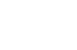 